ISA AWARD – INTERNATIONAL STUDIES RESEARCH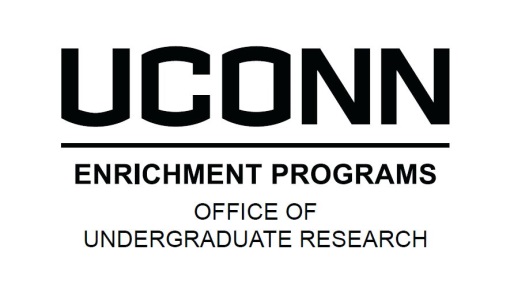 SUPPLEMENTAL QUESTIONS – INTERNATIONAL TRAVELStudents interested in traveling outside the United States as part of their projects must demonstrate that they have made adequate preparations for the logistics and challenges of research and creative work abroad. APPLICANt InformationStudent Name: ___________________________________________ Student Admin #: _____________________Email: _______________________________________________ Cell Phone Number: ______________________INTERNATIONAL TRAVELPlease use this file (inserting your answer after each question) to provide answers to the following questions concerning the international travel you are proposing as part of your ISA Honors Award application. When you complete the online ISA Honors Award online application, you will be asked to upload this document as a PDF file. Name the file “LastName-FirstName-InternationalQuestions.pdf”. To which country (or countries) would you be traveling?What are your proposed dates of travel?How did you determine that this country (these countries) were appropriate locales in which to conduct your research? Do you have a UConn-based faculty advisor (or other faculty contact) with whom you have discussed your proposed work in this country (these countries)?If “Yes,” please provide the name of the faculty advisor with whom you have discussed your proposed work.If “Yes,” is your proposed work connected to this person’s (these people’s) work? If “Yes,” how does your work connect with theirs?Within the country (or countries) to which you would travel, where would you be conducting your project? Please be as specific as possible in naming the proposed location(s).Where do you propose to live while working on your project abroad? Please state your proposed housing circumstance (apartment, hotel, other), with pricing and contact information.Please describe the transportation arrangements you foresee within country (e.g., walk from housing to project site, municipal bus between project sites).Please describe how you plan to navigate language differences while abroad. If English is not in common usage, please discuss your level of proficiency in the relevant language(s) and any proposed arrangements for translation services.Please list the names of contacts in that country (representatives of institutions or organizations, or private individuals) who support your project. Note that we may ask you for evidence of that support.Does the country to which you intend to travel require special clearance from its government in order to engage in research activities, e.g. a project-specific research permit/pass?If yes, what steps have you taken to apply for and receive this clearance?